СОВЕТ ДЕПУТАТОВМУНИЦИПАЛЬНОГО  ОКРУГА  ЛЕФОРТОВОРЕШЕНИЕ21 апреля  2016 г.  № 43О согласовании установки ограждающихустройств на придомовых территорияхмногоквартирных домов по адресам: г. Москва, ул. Лефортовский Вал, д. 9, д. 9 к. 1, д. 11 к. 2В соответствии с пунктом 5 части 2 статьи 1 Закона города Москвы от 11 июля 2012 года №39 «О наделении органов местного самоуправления муниципальных округов в городе Москве отдельными полномочиями города Москвы», постановлением Правительства Москвы от 2 июля 2013 года № 428-ПП «О порядке установки ограждений на придомовых территориях в городе Москве», рассмотрев материалы по установке ограждающих устройств на придомовых территориях многоквартирных домов по адресам: г. Москва, ул. Лефортовский Вал, д. 9,            д. 9 к. 1, д. 11 к. 2Совет депутатов решил:         1. Согласовать установку ограждающих устройств за счет собственных средств собственников помещений на придомовых территориях многоквартирных домов по адресам:            г. Москва, ул. Лефортовский Вал, д. 9, д. 9 к. 1, д. 11 к. 2, согласно прилагаемой схеме размещения.2. Направить настоящее решение в Департамент территориальных органов исполнительной власти города Москвы, управу района Лефортово и уполномоченным собственниками лицам В.П. Пономареву,  А.И. Кабанову, Д.И. Слауку, не позднее 5 рабочих дней с даты его принятия.3. Опубликовать настоящее решение в приложении «Муниципальный вестник Лефортово» газеты «Лефортово», бюллетене «Московский муниципальный вестник» и разместить на официальном сайте www.sovmunlef.ru.4. Контроль за исполнением настоящего решения возложить на главу муниципального округа Лефортово П.Д. Филиппова.Глава муниципального округа Лефортово 							                  П.Д. ФилипповПриложение   к решению Совета депутатов                                 муниципального округа Лефортовоот 21 апреля 2016 года № 43Место размещения ограждающих устройств: г. Москва, ул. Лефортовский Вал, д. 9, д. 9 к. 1, д. 11 к. 2 при въезде на придомовые территории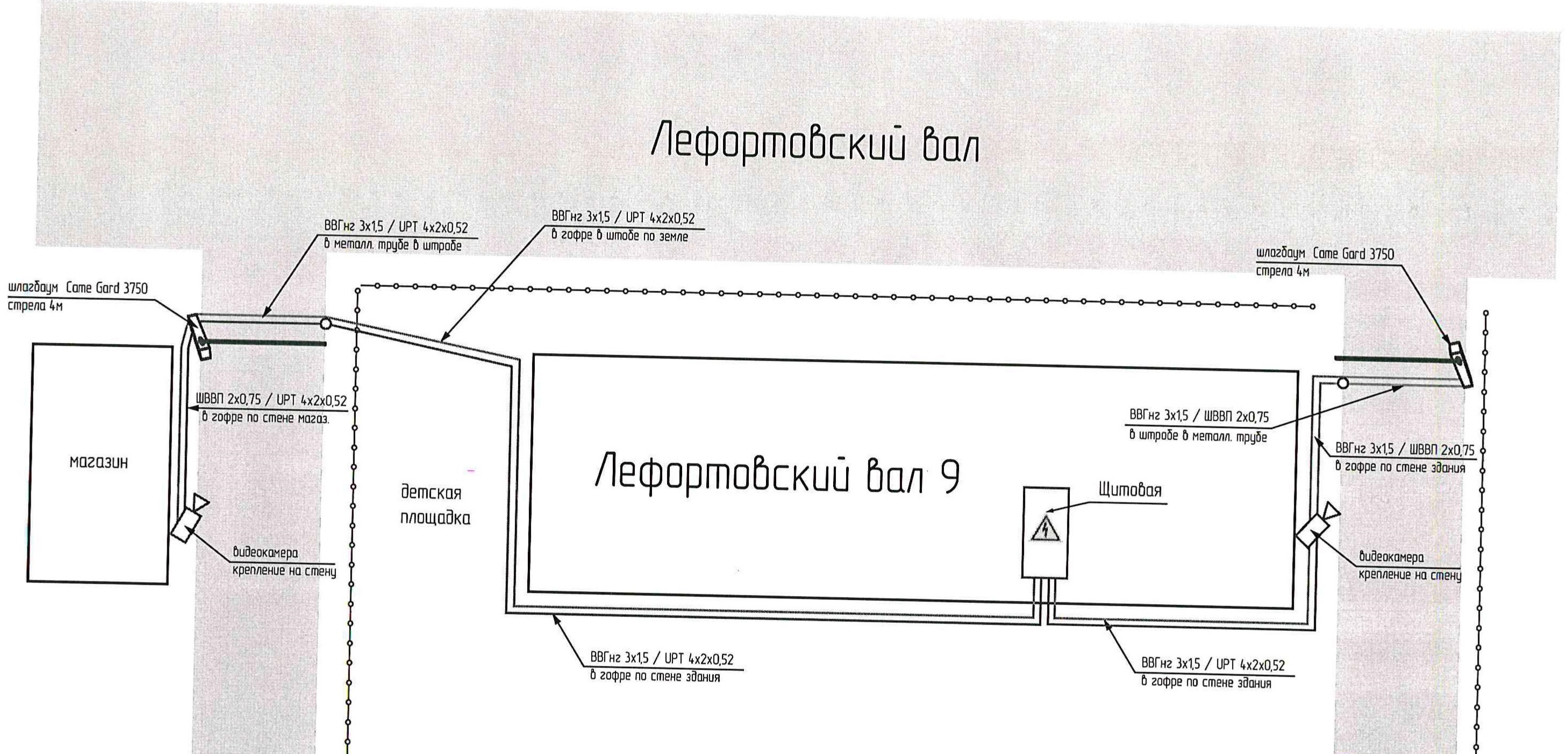 